 Základní škola a Mateřská škola Červené PečkyKutnohorská 181, tel. 321 761 106,  PSČ 281 21,e-mail : reditelstvi@zscp.czVážení rodiče,
na základě rozhodnutí MŠMT začíná 25. 05. 2020 výuka na prvním stupni základní školy. Vzhledem k nastalé situaci bylo vydáno nařízení o ochraně zdraví a zajištění provozu základních škol do konce školního roku (zde)Účast žáků na školní docházce je dobrovolná, rodič je povinen vyjádřit zájem o školní docházku do 15. 05. 2020 formou osobního doručení přihlášky do schránky školy, která je u hlavního vchodu nebo e-mailem na adresu: reditelstvi@zscp.czŽáci budou zařazeni do školních skupin. Zařazení vašeho dítěte, Vám bude zasláno zprávou přes Bakaláře nebo e-mailem třídním učitelem a to nejpozději do 22. 05. 2020.Doporučený počet žáků ve skupině je 15 – to lze zajistit ve škole jen u jedné skupiny. Ostatní skupiny budou naplněny do počtu 12 žáků Složení skupin žáků se stanoví předem a je neměnné - skupiny mohou tvořit žáci z různých ročníků. Skupiny nelze měnit. Každé skupině bude přidělena samostatná učebna, kterou nelze měnit.Počet školních skupin může být omezený s ohledem na personální zajištění školy- v případě, že by nemohl být žák do skupiny umístěn, bude mu nabídnuto místo v jiné škole na základě osobní dohody.Kritéria přijímání žáků do skupin:Do skupin budou přednostně přijímáni žáci bez možnosti využívání ICT zařízení podporující distanční výukuRozdělení žáků do skupin podle délky pobytu ve školeK sourozeneckým vztahům nelze přihlížetRanní družina, dle nařízení, nebude zajištěna. Odpolední skupina bude zajištěna pouze pro žáky obou zaměstnaných zákonných zástupců do 16:00 hod.Z provozních důvodů by byl ideální počet odpoledních skupin 2, jelikož máme k dispozici jen 2 venkovní plochy k pobytu mimo třídu (rekonstrukce školního hřiště a zákaz pohybu skupin mimo areál školy.) Odpolední skupiny budou pro žáky 1. – 3. třídy. Pokud budeme zřizovat více jak 2 skupiny, odpolední  pobyt žáků bude probíhat ve třídě k tomu určené, která nebude měněna.Skupiny budou sestaveny dle možností školy a prioritně je povedou ostatní pedagogičtí pracovníci školy (třídní učitel povede výuku nadále distančně z domova)Žáky si bude vyzvedávat pedagogický pracovník před školou, odcházet budou na základě zvoleného požadavku – po dopoledním bloku, po obědě a v 16: 00 hod. Jiné odchody nejsou možné. Zákonní zástupci mají povinnost podepsat čestné prohlášení a seznámení s rizikovými faktory ovlivňující docházku žáků  zde. Nepřítomnost žáka je povinen neprodleně omluvit.Při nedodržení pokynů a pravidel může být docházka žáka ve školní skupině ukončena.Skupiny budou přicházet před školu v předem určených časech od 7:45 hod. v patnácti minutových intervalech.Žáci vyčkají před školou v rozestupech 2 metry na příchod svého vyučujícího, který si je vyzvedne.Bude jim změřena teplota a odejdou ke své třídě, kde se přezují.Pro všechny osoby před školou včetně žáků je povinnost mít roušku.Žák má s sebou minimálně 2 roušky a 2 uzavíratelné sáčky. (1 s čistou rouškou a druhý na ukládání nasazené roušky). Bez náhradní roušky nebude žák do školy vpuštěn.Při jakémkoliv přesunu udržují žáci rozestup minimálně 2 metrů.Ihned po příchodu do třídy si žák umyje ruce a použije desinfekci. Povinnosti nosit roušku během výuky i odpolední činnosti rozhodne pedagog. Z bezpečnostních důvodů doporučuji nosit roušku během celého pobytu ve škole.Na toaletu odchází žáci po jednom. Po použití si vydezinfikují ruce. Po každém výukovém bloku si umyjí ruce  a použijí  desinfekci.Přestávky  budou trávit venku, pokud to umožní počasí. Po každém bloku se učebna vyvětrá.Ve škole nesmí docházet k jakémukoliv kontaktu   mezi skupinamiPo skončení dopoledního bloku nebo odpoledního dovede vyučující děti zpět před školu.Školní stravování je možné. Ve skupinách a v rozestupech 2 m při čekání na výdej jídla.V jídelně žák dostane tác a na něm vše připravené. Je zakázaná jakákoliv samoobslužná činnost ve školní jídelně.Žák je povinen dodržovat hygienická pravidla. Jejich nedodržování je po upozornění zákonných zástupců žáka, důvodem k nevpuštění do budovy školy. A k vyřazení ze školní skupiny.Nikdo s příznaky infekce COVID-19 nesmí vstoupit do budovy školy. Pozdější výskyt nemoci je třeba neprodleně hlásit. V případě pozitivního nálezu, celá skupina včetně personálu nastupuje na karanténu.V Červených Pečkách  7.5.2020					Mgr. Štěpánka Hanzlová								       ředitelka školy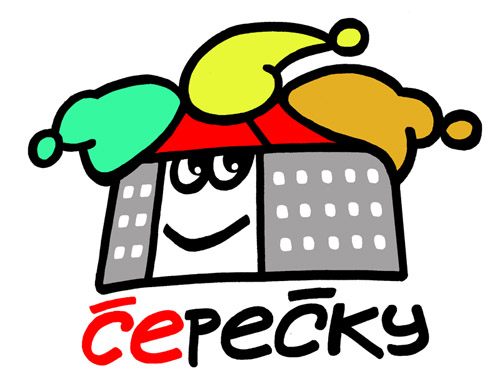 